 Students’ UnionMeeting of the Council VI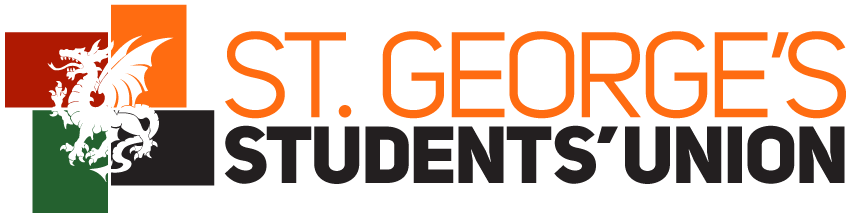 29th March 2016Lecture Theatre AMINUTESAttendanceBusinessApologiesABACUSCheer & GymCycling & triathlonDanceGenetics SocietyGeriatricsGlobal Health ForumGPRASHiking and WalkingHOMEDLinksMELSOCMens HockeyMixed HockeyMusic SocMusicalSwimmingOphthalmology SocietyPaediatric SocRadiologySikh societySKIPShorinji KempoSnow ClubSri Lankan SocStAr (student action for refugees)VolleyballWu Shu KwanYogaMatters arisingNoneAOBNSS/SESMinutes of the Previous MeetingPASSED by Simple MajorityRepresentation Officer ReportWhat we’ve done since last meetingTrustee Board ReportWellbeing weekHow to make exec/senate better?How can the SU better represent youSGSU award nominationPreparation for electionsPreparation for Sports ballCaptain meetingsSocieties Presented at the last ExecDAPS Vision: AcceptedThe aim of the Club/Society shall be to raise awareness of and teach quality improvement and patient safety in healthcare, as well as empower students with the skills to get involved with healthcare initiatives – whatever and wherever they may be. Conversion of Pride and SPA to ‘Welfare Support Group’AcceptedWhat we’ve coming up in the next monthDignitory advisory scheme advertisementPart VCarry on with captain’s meetingsRepresentation officers gave a verbal summary of their report.Passed by Simple Majority. Year PlanThere is lots happening at the moment so please do have a look at the Year Plan under committee resources! Also, if you have any events, please send them to me to put on the year plan. AGM – 23rd May 2016The next general meeting is AGM. It is compulsory for a representative from every society to attend. It is on Monday 23rd May 2016 in MHLT (tbc). Reports from year reps and exec will be distributed in advance and there will be an opportunity to question the officers on their reports. Alice, and hopefully Chris, will be there to present the accounts and answer financial questions. Any constitutional changes can be brought forward and dealt with. Revue: Will there be verbal reports?Chair: No. Prevent Open Meeting – 26th April 2016After it was brought up as an agenda point at a previous Council, students requested an open meeting to be held. This will be in LTA on the 26th April at 6pm. SU Awards NominationsNominations for awards close on Friday. Any student can be nominated to recognise their contribution to SU life. There are lots of different awards: Colours, Gold Card, Silver Card, Laurels, Sports Personality of the Year, Community Project of the year, etc. Very few nominations are put forwards for staff awards. Please do consider writing a nomination for someone who deserves it.Does the SU Represent You?No suggestions on improvements the SU could make were made. Book Club: Can this be on the agenda of the next meeting due to low turnout? Chair: Of course. We will bring it to AGM.SU Elections Elections season is approaching. If you have seen something that exec have done this year which you think could be done better/differently consider running yourself, or suggesting a friend should run. Ask any current officers for any information or advice on skills required and how they managed it with their studies. Lots of roles available, have a look at https://www.sgsu.org.uk/about-sgsu/elected-officers/ for the different jobs and what they involve. Society CriteriaIt is important that you send in your handover forms and year reports to prevent your society being dissolved. It seems petty but we need your handover form so we can prove you were on committees in the future for your CVs and to cross match the treasurer’s signature on claims forms with. If your handover form is not up to date your society won’t be able to claim money back. The year reports are important so that we can keep a record of your achievements, it is a shame if most societies go unnoticed by the students/university because we don’t know what you have been up to.AOBNSS/SESThe NSS is for all final years to fill in. It is realy important that you give your feedback as it is what the University’s rank in league tables is based on and gives them areas to work on. You get a £5 bar/shop tab for filling it in. The SES is for ay student to give detailed feedback about the university. Important DatesAwards Nominations Close – 1st AprilPart V – 22nd April Stay Safe, Stay Smart Week – 25th-29th April Prevent Open Meeting – 26th AprilGo Green Week – 9-14th May Use Your SU Week – 18th-25th May Sports Ball – 18th May AGM – 23rd MayAdvertising Week for SU Elections – 23rd – 27th May.Nominations Week for SU Elections – 30th May – 3rd June.Campaigning Week for SU Elections – 6th – 10th June. Awards Evening – 10th June. Voting Week for SU Elections – 13th-17th June. SU Elections Results – 17th June.VP: Student Activities & Finance (Alice) on Leave – 20th June - 8th July.Date of next meetingAGM – 5.30pm – MHLT – MONDAY 23rd May 2016Athena Swan Student's Network (Women's Network)SGUL MarrowBoat Club (Rowing)Student MindsBook ClubTennisGender Equality (GenSoc)Theatre and Dramatics SocietyGeneral Practice and Healthcare ManagementRepresentation officersIslamic Soc (ISoc)Sports OfficersKarate ClubChairLanguage SocietyPresidentMens CricketVP FinanceMens FootballVP EducationMens RugbySecretaryRevue